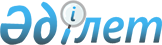 Об утверждении Правил использования целевых текущих трансфертов из республиканского бюджета 2010 года областными бюджетами, бюджетами городов Астаны и Алматы на проведение противоэпизоотических мероприятийПостановление Правительства Республики Казахстан от 23 февраля 2010 года № 112

      В соответствии с Законом Республики Казахстан от 7 декабря 2009 года "О республиканском бюджете на 2010-2012 годы" и в целях обеспечения защиты сельскохозяйственных животных и птиц от особо опасных инфекционных и инвазионных болезней Правительство Республики Казахстан ПОСТАНОВЛЯЕТ:



      1. Утвердить прилагаемые Правила использования целевых текущих трансфертов из республиканского бюджета 2010 года областными бюджетами, бюджетами городов Астаны и Алматы на проведение противоэпизоотических мероприятий.



      2. Настоящее постановление вводится в действие с 1 января 2010 года и подлежит официальному опубликованию.      Премьер-Министр

      Республики Казахстан                       К. Масимов

Утверждены        

постановлением Правительства

Республики Казахстан  

от 23 февраля 2010 года № 112 

Правила

использования целевых текущих трансфертов из республиканского

бюджета 2010 года областными бюджетами, бюджетами городов

Астаны и Алматы на проведение противоэпизоотических мероприятий 

1. Общее положение

      1. Настоящие Правила использования целевых текущих трансфертов из республиканского бюджета 2010 года областными бюджетами, бюджетами городов Астаны и Алматы на проведение противоэпизоотических мероприятий (далее - Правила) определяют порядок использования целевых текущих трансфертов из республиканского бюджета областными бюджетами, бюджетами городов Астаны и Алматы на проведение противоэпизоотических мероприятий по республиканской бюджетной программе 009 "Целевые текущие трансферты областным бюджетам, бюджетам городов Астаны и Алматы на проведение противоэпизоотических мероприятий" (далее - целевые текущие трансферты).



      2. Целевые текущие трансферты направлены на покрытие расходов, связанных с транспортировкой, временным хранением и применением ветеринарных препаратов, закупленных централизованно Министерством сельского хозяйства Республики Казахстан (далее - Министерство) за счет средств республиканского бюджета по бюджетной программе 053 "Противоэпизоотические мероприятия" и предусматривают:



      1) осуществление закупа услуг по транспортировке ветеринарных препаратов;



      2) осуществление закупа услуг по временному хранению ветеринарных препаратов;



      3) осуществление закупа услуг по применению ветеринарных препаратов.



      3. Использование целевых текущих трансфертов осуществляется в соответствии с бюджетным законодательством Республики Казахстан и   законодательством Республики Казахстан о государственных закупках.



      4. Целевые текущие трансферты выделяются на мероприятия, предусмотренные планом ветеринарных мероприятий по профилактике и диагностике особо опасных болезней животных на 2010 год (далее - План ветеринарных мероприятий), утверждаемым Министерством.



      В случае неполного освоения какой-либо областью, городами Астаной и Алматы выделенных средств Министерство на основе предложений местных исполнительных органов областей, городов Астаны и Алматы в установленном законодательством Республики Казахстан порядке рассматривает вопрос дальнейшего использования неосвоенных средств в пределах средств, предусмотренных в республиканском бюджете на 2010 год. 

2. Порядок использования целевых текущих трансфертов на

проведение противоэпизоотических мероприятий

      5. Министерство, как администратор республиканской бюджетной программы, перечисляет целевые текущие трансферты областным бюджетам, бюджетам городов Астаны и Алматы в соответствии с индивидуальными планами финансирования по платежам, на основе Плана ветеринарных мероприятий, а также в рамках подписанного соглашения о результатах по целевым текущим трансфертам между Министром сельского хозяйства Республики Казахстан и акимами областей, городов Астаны и Алматы.



      6. Управления сельского хозяйства областей перечисляют полученные из республиканского бюджета целевые текущие трансферты бюджетам районов (городов областного значения) на основании соглашения о результатах по целевым текущим трансфертам между акимами районов (городов областного значения) и начальником Управления сельского хозяйства области, индивидуального плана финансирования соответствующей бюджетной программы по платежам, утвержденного в установленном порядке, а также Плана ветеринарных мероприятий.



      7. Организатором конкурсов по государственной закупке услуг по транспортировке ветеринарных препаратов выступают управления сельского хозяйства областей, городов Астаны и Алматы.



      Организатором конкурсов по государственной закупке услуг по временному хранению ветеринарных препаратов, по применению ветеринарных препаратов выступают управления сельского хозяйства городов Астаны и Алматы, отделы ветеринарии районов (городов областного значения).



      8. Транспортировка ветеринарных препаратов осуществляется:



      1) из франко-склада, расположенного в городе Астане - в Акмолинскую, Восточно-Казахстанскую, Карагандинскую, Костанайскую, Северо-Казахстанскую, Павлодарскую области и город Астану;



      2) из франко-склада, расположенного в городе Актобе - в Актюбинскую, Атыраускую, Западно-Казахстанскую, Мангистаускую области;



      3) из франко-склада, расположенного в городе Алматы - в Алматинскую, Жамбылскую, Кызылординскую, Южно-Казахстанскую области и город Алматы.



      9. Управлениями сельского хозяйства областей осуществляется распределение ветеринарных препаратов между районами (городами областного значения) в соответствии с направлениями использования целевых текущих трансфертов, согласно Плану ветеринарных мероприятий.



      10. Управлениями сельского хозяйства городов Астаны и Алматы, отделами ветеринарии районов (городов областного значения) осуществляется распределение ветеринарных препаратов между поставщиками услуг по применению ветеринарных препаратов соответствующих административно-территориальных единиц в соответствии с направлениями использования сумм целевых текущих трансфертов, согласно Плану ветеринарных мероприятий.



      11. В управлениях сельского хозяйства областей, городов Астаны и Алматы (далее - управления), отделах ветеринарии районов (городов областного значения) создаются комиссии по оценке выполненных работ (далее - Комиссия).



      Рабочими органами Комиссии являются отделы ветеринарии управления, районов (городов областного значения) (далее - Отдел).



      12. Поставщики услуг по транспортировке ветеринарных препаратов, по временному хранению ветеринарных препаратов, по применению ветеринарных препаратов по мере выполнения работ ежемесячно, согласно Плана ветеринарных мероприятий, но не позднее 15 декабря 2010 года, представляют в Отдел следующие документы:



      1) акты оценки оказанных услуг по форме, согласно приложению 1 к настоящим Правилам;



      2) акты оказанных услуг, по форме согласно приложению 2 к настоящим Правилам.



      13. Отдел ежемесячно по мере поступления документов в течение пяти рабочих дней, но не позднее 20 декабря 2010 года, проверяет представленные документы, указанные в пункте 12 настоящих Правил. В случае их соответствия установленным настоящими Правилами требованиям представляет собранные документы на рассмотрение и оплату в управление, отделы ветеринарии районов (городов областного значения).



      14. В случае несоответствия представленных документов установленным настоящими Правилами требованиям Отдел в течение трех рабочих дней возвращает их поставщикам услуг по транспортировке ветеринарных препаратов, по временному хранению ветеринарных препаратов, по применению ветеринарных препаратов на доработку с описанием причин их несоответствия.



      15. Перечисление финансовых средств за оказанную услугу на банковские счета соответствующих поставщиков услуг осуществляется управлением, отделом ветеринарии района (города областного значения) в соответствии с индивидуальным планом финансирования по платежам путем представления в территориальное подразделение казначейства Министерства финансов Республики Казахстан реестра счетов к оплате и счета к оплате в 2-х экземплярах. 

3. Ответственность сторон и порядок отчетности

      16. Управления представляют в Министерство ежемесячно в срок до 5 числа месяца, следующего за отчетным периодом, а по итогам года - не позднее 25 декабря 2010 года отчеты об использовании средств целевых текущих трансфертов, а в случае неполного освоения средств - с указанием причин.



      17. Акимы областей, городов Астаны и Алматы представляют в Министерство по итогам полугодия не позднее 30 июля промежуточный отчет, а по итогам года - не позднее 1 февраля следующего финансового года итоговый отчет о фактическом достижении прямых и конечных результатов, достигнутых за счет использования выделенных целевых текущих трансфертов в соответствии с соглашениями о результатах по целевым текущим трансфертам.



      18. Министерство несет ответственность за неперечисление целевых текущих трансфертов областным бюджетам, бюджетам городов Астана и Алматы в соответствии с индивидуальным планом финансирования по платежам на основании заключенного соглашения о результатах.



      19. Акимы областей, города Астана и Алматы, районов (городов областного значения) и первые руководители администраторов местных бюджетных программ несут ответственность за использование целевых текущих трансфертов не в соответствии с заключенным соглашением о результатах по целевым текущим трансфертам, недостижение прямых и конечных результатов, непредставление отчета о прямых и конечных результатах, достигнутых за счет использования полученных целевых текущих трансфертов.

Приложение 1

к Правилам 

Акт оценки оказанных услуг_________________________________               "___" _______ 20__ г.

(область, район населенный пункт)Комиссия, созданная ________________________________________________,

      (указать, чьим решением создана Комиссия, дату и номер решения)в составе: председатель Комиссии ___________________________________,

                                   (Ф.И.О., занимаемая должность)члены Комиссии _____________________________________________________,

                      (Ф.И.О., занимаемая должность)а также _______________________, уполномоченный согласно доверенности

              (Ф.И.О.)№ __ от "__" ______ 20__ г. представлять интересы ___________________

                               (полное наименование Поставщика услуг)составили следующее заключение:Дополнительная характеристика оказанных услуг: _____________________________________________________________________

                             (перечислить)Претензий к оказанным услугам не имеется (в случае наличия претензий

перечислить) ________________________________________________________Председатель Комиссии                     ___________________________

                                                (подпись, Ф.И.О.)Члены Комиссии                           ____________________________

                                                (подпись, Ф.И.О.)От Поставщика услуг                      ____________________________

                                                (подпись, Ф.И.О.)

Приложение 2

к Правилам 

Акт оказанных услуг___________________________________      "___" _____________ 20__ г.

(область, район, населенный пункт)____________________________ в лице ________________________________,

(наименование учреждения)           (Ф.И.О., занимаемая должность)действующего на основании приказа __________________________________

                                     (наименование учреждения)от "__" _________ 20__ г. № ___, именуемое в дальнейшем "Заказчик",

и ___________________________ в лице _______________________________,

(полное наименование Поставщика услуг) (Ф.И.О., занимаемая должность)действующего на основании Устава (доверенности) от "__" _____ 20__ г.№ __, именуемое в дальнейшем "Поставщик услуг", согласно Акту оценки оказанных услуг от "__" ______ 20__ г. составили настоящий Акт о нижеследующем. Поставщик услуг в соответствии с Договором, заключенным между ним и Заказчиком от "___" ______ 20__ г. № ____, оказал услуги со следующими характеристиками:      Дополнительная характеристика оказанных услуг: _____________________________________________________________________

                        (перечислить)      Претензий к оказанным услугам не имеется (в случае наличия

претензий - перечислить) ____________________________________________

1. Общая стоимость полученных товаров      __________________________

2. Сумма аванса                            __________________________

3. Ранее заактированные суммы              __________________________

4. Следует к оплате                        __________________________      За Заказчика                         За Поставщика услуг_____________________________          ______________________________

(Ф.И.О., занимаемая должность)         (Ф.И.О., занимаемая должность)_____________________________          ______________________________

    (подпись, оттиск печати)              (подпись, оттиск печати)
					© 2012. РГП на ПХВ «Институт законодательства и правовой информации Республики Казахстан» Министерства юстиции Республики Казахстан
				Полное наименование

услугКраткая

характеристика

оказанной

услугиЕдиница

измеренияОбъем

оказанных

услугЦена за

единицуСуммаПолное

наименование

услугКраткая

характеристика

оказанных

услугЕдиница

измеренияОбъем

оказанных

услугЦена за

единицуСумма